Comité des normes de l’OMPI (CWS)Cinquième SessionGenève, 29 mai – 2 juin 2017Rapport sur les rapports techniques annuelsDocument établi par le SecrétariatÀ la reprise de sa quatrième session du 21 au 24 mars 2016, le Comité des normes de l’OMPI (CWS) a pris note de la présentation faite par le Bureau international concernant le site Wiki consacré aux rapports techniques annuels, sa structure et ses fonctions, ainsi que des statistiques sur les rapports remis pour l’année 2014. Le CWS a encouragé les offices de propriété industrielle à participer à l’établissement des rapports techniques annuels pour 2015 qui a eu lieu en 2016.À la suite de la décision du CWS, le Bureau international a diffusé les circulaires C.CWS 68, C.CWS 69 et C.CWS 70 du 25 avril 2016 invitant les offices de propriété industrielle à remettre leurs rapports techniques annuels sur les activités dans le domaine de l’information en matière de brevets, de marques et de dessins et modèles industriels pour l’année 2015.Pour l’instant, 23 offices de propriété industrielle ont répondu à ces circulaires et 62 rapports ont été soumis au total pour l’année 2015. On constate ainsi une augmentation par rapport aux chiffres présentés à la reprise de la quatrième session du CWS (20 offices avaient répondu et 49 rapports avaient été recueillis au total en mars 2016 pour l’année 2014).Suite à la reprise de la quatrième session du CWS, neuf rapports techniques supplémentaires ont été soumis pour l’année 2014, portant à 58 le nombre total de rapports pour cette année publiés sur le Wiki consacré aux rapports techniques annuels et le nombre d’offices ayant soumis leur rapport pour cette même année est à présent de 23. Il est possible que le nombre de rapports techniques pour l’année 2015 indiqué au paragraphe 3 augmente aussi légèrement suite à la présente session du CWS.La liste des rapports techniques annuels recueillis figure dans l’annexe du présent document. Tous les rapports soumis depuis 1998 sont disponibles sur le Wiki consacré aux rapports techniques annuels à l’adresse https://www3.wipo.int/confluence/display/ATR/Annual+Technical+Reports+Home.Pour lancer la prochaine collecte de rapports techniques, le Bureau international a diffusé les circulaires C.CWS 84, C.CWS 85 et C.CWS 86 du 13 avril 2017 invitant les offices de propriété industrielle à remettre d’ici le 18 août 2017 leurs rapports techniques sur les activités dans le domaine de l’information en matière de brevets, de marques et de dessins et modèles industriels pour l’année 2016.Le CWS est invitéà prendre note du contenu du présent document,à encourager les offices de propriété industrielle à répondre aux circulaires visées au paragraphe 6 et à remettre leurs rapports techniques annuels pour l’année 2016.[L’annexe suit]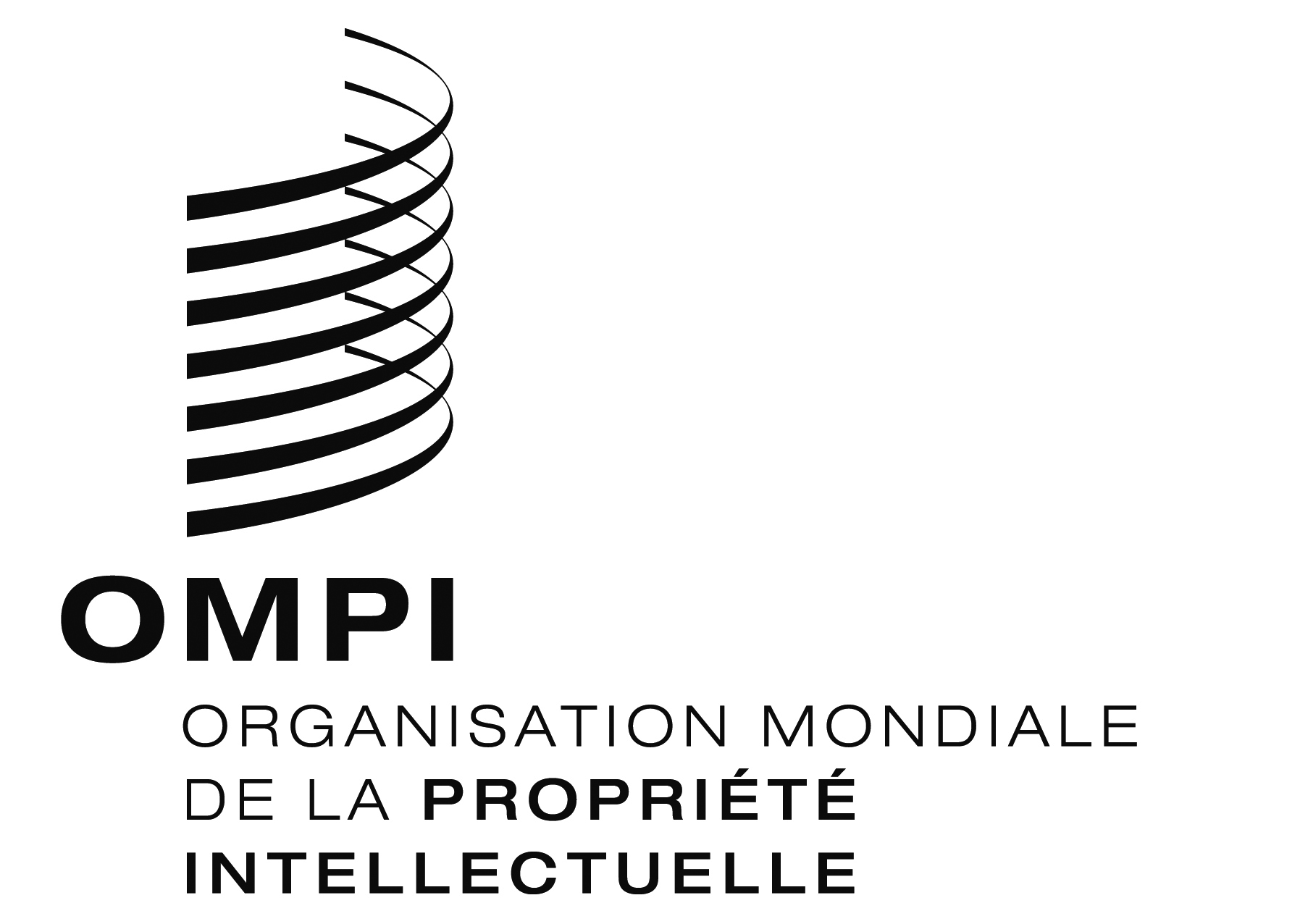 FCWS/5/18 CWS/5/18 CWS/5/18 ORIGINAL : anglais ORIGINAL : anglais ORIGINAL : anglais DATE : 20 avril 2017 DATE : 20 avril 2017 DATE : 20 avril 2017 